White Horses, LLCCollegiate Preparatory Camps2024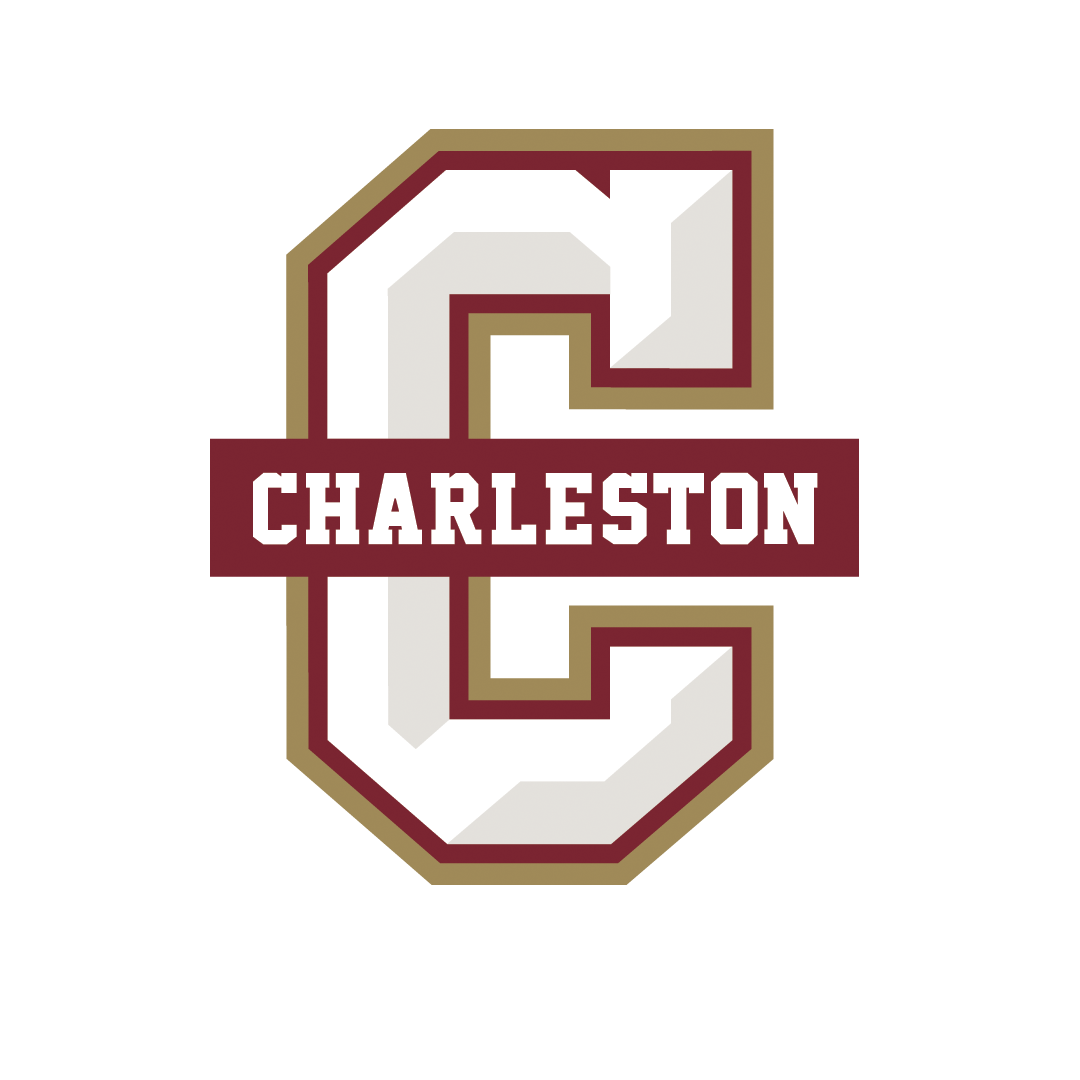 2024 Dates: NCEA Session 1: June 5 & 6IHSA Session 2: June 8 & 9IHSA Session 3: June 28 & 29NCEA Session 4: July 2 & 3 IHSA Session 5: July 5 & 6NCEA Session 6: August 9 & 10 Camp Outline:Ages: 13-18 Time: 7:15 am -2:30pm each day Camp Fee: $675 per rider (includes camp T-shirt and lunch) additional lunches can be purchased for $12 per person.Note * WHS, LLC reserves the right to require a minimum of 8 registered to run each camp. All placements will be confirmed 10 days prior to first day of individual camp session. Confirmation will be sent to the email which is provided to WHS, LLC.  WHS, LLC Collegiate Preparatory Camps are subject to NCAA recruiting legislation, and such, may be cancelled and/or rescheduled should NCAA legislation make the scheduled dates impermissible.IHSA COLLEGIATE PREPARATORY CAMPSDAY 1 7:15 a.m. - Learning The RopesSection A: 8:30 a.m. - 10:30 a.m. (mounted riding lesson)Section B: 8:30 a.m. - 10:30 a.m. (barn life, horse care, lesson auditing)Section A: 10:30 a.m. - 12:30 p.m. (barn life, horse care, lesson auditing)Section B: 10:30 a.m. - 12:30 p.m. (mounting riding lesson)LUNCH - 12:30 - 1:30 p.m. with Q&A Session *Speaker TBD*Sections A&B: 1:30 p.m.- 2:30 p.m. (camp day wrap-up, discussion on team turnout and final barn chores)DAY 2 8 a.m. SCRIMMAGE DAY - A Day in the Life of a Student Athlete8 a.m. - 10 a.m. - Both Sections mount up for Schooling Roster SessionLUNCH - 10:30 a.m. - 11:15 a.m. with Q&A with a Guest Speaker & Horse Draw11:45 a.m. Scrimmage BeginsSections A & B: FLATS (2)Section A: FENCESSection A & B: Camp wrap-up, awards, discussion, barn chores and final discussion with Parent Q&ANCEA COLLEGIATE PREPARATORY CAMPSDAY 1 7:15 a.m. - Learning The RopesSection A: 8 a.m.- 9:30 a.m. (mounted riding lesson - FLAT)Section B: 9:30 a.m.-11 a.m. (mounted riding lesson - FLAT)LUNCH 11:30 a.m.- 12:15 p.m. with Q&A Session *Speaker TBD*Section A: 12:30 p.m.-1:30 p.m. (mounted riding lesson- FENCES)Section B: 1:30 p.m.-2:30 p.m. (mounted riding lesson - FENCES)Sections A & B: 2:30 p.m. camp day wrap up, discussion on team turnout and final barn choresDAY 2 8 a.m.- SCRIMMAGE DAY: A Day in the Life of a Student AthleteALL CAMPERS: 8:15 a.m. Discussion of NCEA competition/scrimmage format9:45 a.m. - 11 a.m. - SCRIMMAGE FLATLUNCH 11:30 a.m. -12:15 p.m. Q&A on scrimmage and NCEA format questions1 p.m.- 2:30 p.m.- SCRIMMAGE FENCESSections A & B 2:30 p.m.: Camp wrap-up, awards, discussion, barn chores and final discussion with Parent Q&AWhite Horses, LLCCollegiate Preparatory Camp RegistrationOur camps are open to any and all entrants limited only by numbers, age, grade level, and or/gender.In the essence of safety for campers, counselors and horses, it is strongly recommended that prospective campers be able to safely Walk, Trot and Canter and jump a height of 2’6 if participating.*All correspondence concerning camp will be sent via email address provided to WHS, LLC*T-Shirt Size (provided): Adult______ Small ______Medium (please check one).Lunch option: Vegetarian: __________ (Yes/No) Describe your equestrian experience:(include how many years riding, local and/or USEF rated competition experience and how many riding hours you perform weekly).Please choose one:  NCEA June 5-6_______  IHSA June 8-9________  IHSA June 28-29 _______ NCEA July 2-3 ________ IHSA July 5-6___________ NCEA August 9-10__________Total Fee: $675 Enclosed: _____________________Please make all payments online with registration, and please bring your signed rider’s release form on your 1st day of camp.  In the event WHS, LLC Collegiate Preparatory Camp is cancelled or rescheduled due to a change in NCAA legislation our refund policy is a 100% return of all funds to camp attendee within 7 business days or applied to another existing camp date. Name: _______________________________________Address: ___________________________________________________________________Age: ____________   Grade: __________Emergency Contact: _______________________________ Relationship: ____________________Parent Name (s):______________________________________________Email: ____________________________________________________________Cell Phone: __________________________________________Trainer’s Name: __________________________________________________________________________________________________________________________________________________________________________________________________________________________________________________________________________________________________________________________________________________________________________________________________________________________________________________________________________________________________________________________________________________________________________________________________________________________________________________________________________________________________________________________________________________________________________________________________________________________________________________________________________________________________________________________________________________________________________________________________________________________